A° 2018	N° 32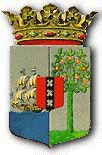 PUBLICATIEBLADMINISTERIËLE REGELING MET ALGEMENE WERKING van de 27ste juni 2018 tot wijziging van de Prijzenbeschikking basis-, brandstof- en consumententarieven Curaçao 1995 (A.B. 1995, no. 44)____________De Minister van Economische Ontwikkeling,	Overwegende:dat het wenselijk is de hoogst toelaatbare consumententarieven van elektriciteit en water vast te stellen voor huishoudelijke, zakelijke, industriële, importvervangende industriële, exportgerichte industriële doeleinden en voor het hospitaal vast te stellen;	Gelet op:Artikel 2 van de Prijzenverordening 1961 (P.B. 1961, no. 117), zoals gewijzigd;Heeft besloten:Artikel IDe Prijzenbeschikking basis-, brandstof- en consumententarieven Curaçao 1995 (A.B. 1995, no. 44) wordt nader gewijzigd als volgt:In de bijlage behorende bij artikel 2 worden de navolgende tarieven gewijzigd als volgt: Artikel II1.	Deze regeling wordt in het Publicatieblad geplaatst.2.	Deze regeling wordt in de oorspronkelijke vorm of in een aan de behoefte aangepaste vorm bekendgemaakt in één of meer dagbladen.Artikel IIIDeze regeling treedt in werking met ingang van 1 juli 2018.Gegeven te Willemstad, 27 juni 2018De Minister van Economische Ontwikkeling 	I.S. MARTINAUitgegeven de 29ste juni 2018De Minister van Algemene Zaken,	E.P. RHUGGENAATHTariefgroep elektriciteitCategorieBasis tarief in NAF/ kWhBrandstof clausule in NAF /kWhTotaal in NAF/ kWhTariefgroep elektriciteitCategorieBasis tarief in NAF/ kWhBrandstof clausule in NAF /kWhTotaal in NAF/ kWhTariefgroep elektriciteitCategorieBasis tarief in NAF/ kWhBrandstof clausule in NAF /kWhTotaal in NAF/ kWhTariefgroep elektriciteitCategorieBasis tarief in NAF/ kWhBrandstof clausule in NAF /kWhTotaal in NAF/ kWh1 Huishoudelijk Post en Prepaid≤ 2500,29040,22660,5170250 < x ≤3500,39670,22660,6233> 3500,44090,22660,66752 Zakelijk0,40010,22660,626722 Industrieel standaardHoog0,30040,22660,5270Laag0,29490,22660,521523 Industrieel exportgerichtHoog0,17050,22660,3971Laag0,16510,22660,391724 Industrieel import vervangendHoog0,23520,22660,4618Laag0,22940,22660,456033 HospitaalHoog0,14710,22660,3737Laag0,13220,22660,3588Straatverlichting0,28180,22660,5084Tariefgroep waterCategorieBasis tarief in NAF/m³Brandstof clausule in NAF/m³Totaal tarief in NAF/m³Tariefgroep waterCategorieBasis tarief in NAF/m³Brandstof clausule in NAF/m³Totaal tarief in NAF/m³Tariefgroep waterCategorieBasis tarief in NAF/m³Brandstof clausule in NAF/m³Totaal tarief in NAF/m³Tariefgroep waterCategorieBasis tarief in NAF/m³Brandstof clausule in NAF/m³Totaal tarief in NAF/m³Huishoudelijk≤ 9m³4,92892,63467,56359m³ < x ≤ 12m³10,07922,634612,713812m³ < x ≤ 20m³12,02032,634614,6549> 20m³13,98402,634616,6186Zakelijk10,44892,634613,0835Industrieel standaard10,44892,634613,0835Industrieel import vervangend10,44892,634613,0835Industrieel export gericht9,49892,634612,1335Hospitaal9,49892,634612,1335